Управление образованияСлонимского районного исполнительного комитетаГосударственное учреждение образования«Средняя школа № 5 г.Слонима»КОНКУРС методических разработок по физическому воспитанию учащихся учреждений общего среднего образованияНОМИНАЦИЯ «Методическая разработка мастер – класса»ЗДОРОВЬЕСБЕРЕЖЕНИЕ ДОСТОЙНО УВАЖЕНИЯ,В РАБОТЕ ПЕДАГОГА – ВЕРШИНА ДОСТИЖЕНИЯАвторы:Скребец Галина Александровна,                  учитель начальных классов,Скребец Юрий Васильевич,учитель физического воспитания и здоровья ГУО «Средняя школа № 5 г.Слонима»Слоним2023Тема: Здоровьесбережение достойно уважения, в работе педагога – вершина достижения.Цель: повышение профессиональной компетентности педагогов в области здоровьесбережения и физической культуры учащихся в процессе учебной деятельности.Задачи: актуализировать знания педагогов по вопросам содержания санитарных норм и правил «Требования для учреждений общего среднего образования» (в ред. постановлений Минздрава от 17.05.2017 № 35, от 03.05.2018 № 39) – далее СанПиНа;способствовать повышению научно-методической информированности педагогов в области здоровьесбережения и развития физической культуры учащихся;содействовать ознакомлению с методами и приёмами здоровьесберегающих технологий на уроках, развитию потребности и стремления в использовании на уроке здоровьесберегающих методов и приёмов. Тип мероприятия: мастер – класс.Оборудование: мультимедийная презентация, раздаточный информационный материал; цветные карточки (метод «Мозаика»); материалы для оформления доски: задачи занятия, «посылка идей», «колео жизни», карточки с названием методов и приёмов; карточки (приём «Улитка»), памятки «Критерии и показатели здоровьесбережения на уроке», магнитные значки «+».Ход занятияОрганизационный момент. Психологический настрой– Добрый день, уважаемые коллеги!  Надеюсь, среди вас единомышленников найду.Приглашаю к встрече в тесном дружеском кругу. (Становятся в круг.)– Наше общение позвольте начать с притчи.	Однажды ночью в провинции, где располагался монастырь, прошёл сильнейший снегопад. Утром ученики, пробираясь по пояс в снегу, собрались в зале для медитаций.	Учитель спросил у них:  Скажите, что нам нужно сейчас делать? 	Первый ученик ответил:– Следует помолиться, чтобы началась оттепель.Второй предположил:– Нужно переждать стихию в своей келье.	Третий сказал:– Тому, кто познал истину, должно быть всё равно – есть снег или нет.	Учитель молвил:– А теперь послушайте, что я вам скажу… Лопаты в руки – и вперёд. [3]Мораль: не забывайте о том, что действительно работает – действие.- Мыслить надо позитивноИ работать всем активно.– Чтобы Вы всегда в жизни и на нашем занятии уверенно и активно действовали – каждому предлагаем «колесо жизни» (вручает каждому «колесо жизни» разного цвета).Теперь займите, пожалуйста, свои места в соответствии с цветом смайлика на сундучке. (Вывешивается «колесо жизни» на доске).– В ходе занятия предлагаю вам «Посылку идей» (вывешивается на доске) с педагогическими методами и приёмами.  Мотивационный этап. Определение темы, задач. – На вашем «колесе жизни» записаны ценности человека (открываются вывески со словами на доске):СЕМЬЯ, ЗДОРОВЬЕ, ФИНАНСЫ, КАРЬЕРА, САМОРАЗВИТИЕ, ДРУЗЬЯПроранжируйте, пожалуйста, их по степени значимости для вас.– А вот мнение психологов:1. Здоровье2. Саморазвитие3. Семья4. Друзья5. Карьера6. Финансы– Поднимите, пожалуйста, своё «колесо жизни», у кого здоровье на первом месте.  – Вы догадались, что речь идет о здоровье. Тема нашего занятия (вывешивается на доске):Здоровьесбережение достойно уважения,в работе педагога – вершина достижения– А стройная система здоровье сохранит. Учитель постарается – ещё и укрепит!Приём «Три доказательства».– В любой деятельности нужна мотивация. Приведите, пожалуйста, три доказательства, что эта тема актуальна и требует рассмотрения (Повышение уровня заболеваемости у учащихся, отсутствие у многих ценностного отношения к своему здоровью, ощущение дефицита знаний некоторыми педагогами в области теории и методики здоровьесбережения в учебной деятельности).	Дополнение (на слайде). По данным Министерства образования Республики Беларусь, в 2021 году 30% учащихся одиннадцатых классов имели хронические заболевания, около 70% – проблемы со зрением, у 60% были выявлены нарушения осанки.	На здоровье детей влияют разные факторы, в том числе и качество организации образовательного процесса, т.к. в среднем 6 часов в день они проводят в школе. Таким образом, существует прямая связь между здоровьем учащегося и качеством работы педагога.	В формулировке задач нашего занятия отсутствуют глаголы. Определите, пожалуйста, место каждого глагола (актуализировать, повысить, осуществить) (на слайде).	Задачи: 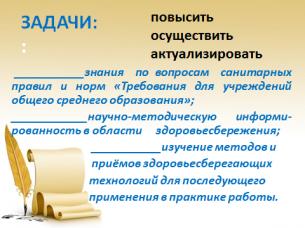 актуализировать знания по вопросам санитарных норм и правил «Требования для учреждений общего среднего образования» (в ред. постановлений Минздрава от 29.07.2014 N 63, от 25.11.2014 N 78, от 17.05.2017 N 35, от 03.05.2018 N 39);повысить научно-методическую               информированность в области здоровьесбережения;осуществить изучение методов и приёмов здоровьесберегающих технологий для последующего применения в практике работы педагогов.Этап актуализации знаний.	Задание «Определите понятие».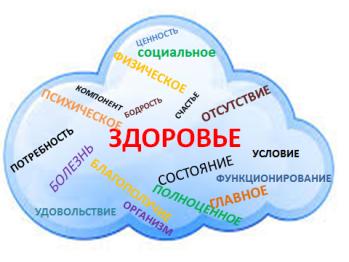 – Ключевым понятием на занятии является «Здоровье». Предлагаю определить, что такое здоровье. Можно воспользоваться «Облаком слов» (на слайде).	По определению Всемирной организации здравоохранения, здоровье – это состояние полного физического, психического и социального благополучия. А это значит, в ходе образовательного процесса мы должны создать условия для полного благополучия каждого учащегося. 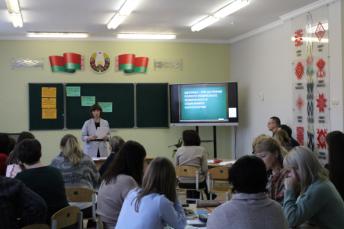 	Важным составляющим этих условий является соблюдение требований санитарных правил и норм. 	Сейчас мы будем пытаться реализовать первую задачу нашего занятия: актуализировать знания по вопросам санитарных норм и правил «Требования для учреждений общего среднего образования».	Игра «Да-нет». Я зачитываю утверждение. Если вы с ним согласны, то стараетесь как можно выше поднять обе руки. Если не согласны, то качаете головой.Одностороннее проветривание помещений может проводиться в присутствии обучающихся. (Да)Расстояние первого ряда столов и парт от стены со световыми оконными проёмами – не менее 0,4 м. (Нет, не менее 0,5 м)Расстояние третьего ряда столов и парт от внутренней стены – не менее 0,5 м. (Да)Расстояние от первых столов, парт до доски должно быть 1,6 - 2,0 м в среднем ряду и 2,4 м – в крайних рядах. (Да)Наибольшая удаленность последнего места учащегося от классной доски не более 9 м. (Нет, не более 8,6 м)Конторки устанавливаются последними в рядах или в первом ряду от стены, противоположной стене со световыми оконными проемами. (Да)Продолжительность непрерывной работы за конторкой для уч-ся нач. классов не должна превышать15минут. (Нет: не превышать 7-10 минут)Учащиеся, пишущие левой рукой, рассаживаются за партой парами (левша с левшой) или по одному, либо слева от пишущих правой рукой. (Да) – Подведем итог этапа актуализации знаний. Используем приём «Я доволен». Если вы относите к себе моё высказывание, то улыбнитесь и помашите рукой. Фразу «Я довольна» произносим вместе. А дальше слушайте и реагируйте: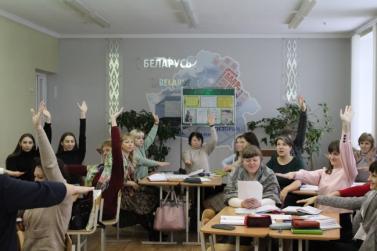 – Я довольна, что у меня нет проблем с памятью, и я знала правильные ответы на все вопросы.– Я довольна, что имела возможность актуализировать знания по вопросам содержания СанПиН.– Главное, что все остались довольны, и мы можем приступить к решению второй задачи: повышение научно-методической информированности в области здоровьесбережения.Этап изучения нового материала. – Чтоб урок здоровью не принёс вреда,Здоровьесбережение поможет нам всегда!	 Родоначальником понятия «здоровьесберегающие технологии» стал профессор Н.К. Смирнов, который дал следующее определение: здоровьесберегающие технологии – это совокупность форм и приемов организации учебного процесса без ущерба для здоровья ребенка и педагога. [4]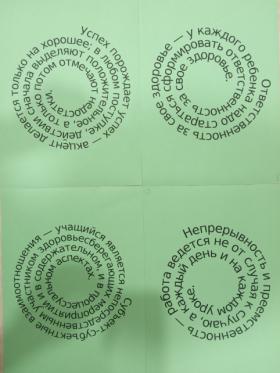 	Данные технологии должны удовлетворять принципам здоровьесбережения. Предлагаю группам познакомить с этими принципами своих коллег. Приём «Улитка» – Выходим, читаем, на доске размещаем. «Не навреди!» – все применяемые методы, приемы, средства должны быть обоснованными, проверенными на практике, не наносящими вреда здоровью ученика и учителя. Приоритет заботы о здоровье учителя и учащегося – все используемое должно быть оценено с позиции влияния на психофизиологическое состояние участников образовательного процесса. Непрерывность и преемственность – работа ведется не от случая к случаю, а каждый день и на каждом уроке.Субъект – субъектные взаимоотношения – учащийся является непосредственным участником здоровьесберегающих мероприятий и в содержательном, и в процессуальном аспектах. Соответствие содержания и организации обучения возрастным особенностям учащихся. Активность — активное включение. Любой процесс снижает риск переутомления. Успех порождает успех – акцент делается только на хорошее; в любом поступке, действии сначала выделяют положительное, а только потом отмечают недостатки. Ответственность за свое здоровье — у каждого ребенка надо стараться сформировать ответственность за свое здоровье. [2]	Исходя из принципов и здоровьесберегающих компонентов учебного процесса, можно определить ряд критериев здоровьесбережения на уроке. Данные критерии предложены в таблице. Однако здесь отсутствуют показатели, характеризующие выполнение требований. Наша задача – дополнить таблицу недостающими данными. 	Предлагаю использовать метод «Мозаика». Он позволяет учащимся получить большое количество информации в течение короткого промежутка времени и служит способом взаимного обучения. 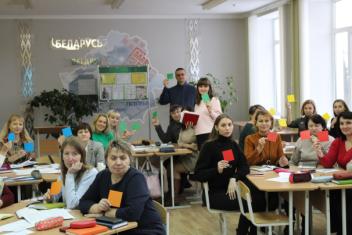 	Сейчас вы находитесь в основных группах. Группа должна будет заполнить всю таблицу (Приложение 1).	 Каждый из вас ещё будет являться экспертом. Временные группы экспертов будут выполнять часть заданий. 	 Затем по сигналу вы вернетесь в свои основные группы, где обменяетесь информацией с коллегами. 	 Возьмите каждый по одной цветной карточке, поднимите их. Объединяясь в экспертные группы, ориентируйтесь на цвет (Указание, где кто работает).	 У вас на столах будут информационные источники, которыми можно пользоваться (Приложение 2).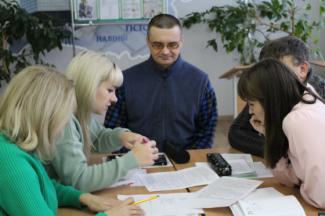 	По сигналу все возвращаются в свои основные группы и обмениваются полученной информацией с коллегами.	Проверка результатов совместной деятельности. На слайдах – критерии здоровьесбережения. Члены групп сообщают о рациональных показателях, соответствующих данному критерию (Приложение 3).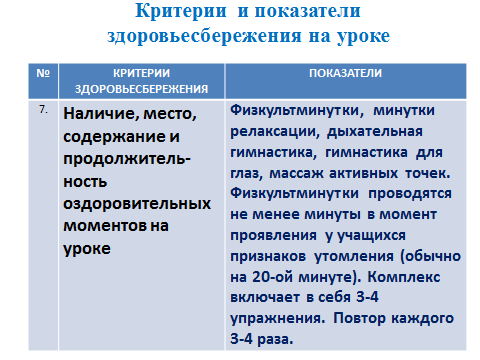 	Вывод. Мы с вами рассмотрели основные критерии и показатели здоровьесбережения на уроке. Так при каком условии урок можно считать здоровьесберегающим? (Если выполняются требования по всем критериям).	Дыхательная гимнастика– Все мы усиленно занимались умственным трудом. Чтобы предупредить утомление, предлагаю метод «Пение звуков».  – Этот метод заключается в использовании энергии полного дыхания. Что это за энергия? Её приобретает выдох при дыхании животом - это очень важно. Делаем глубокий вдох, а на выдохе начинаем петь (звуки). Чтобы убедиться в правильности своего дыхания, кладём руки на грудь - она должна двигаться.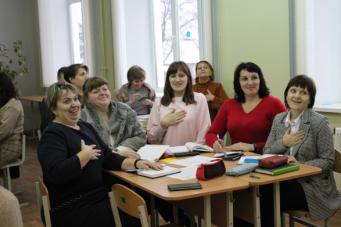          (Информация на слайде) 	Звук [А] – снимает напряжение, стимулирует верхнюю часть легких и сенсорные центры, повышает тонус, воздействует на систему «трех обогревателей»: сердце, печень, толстый кишечник. Он снимает физическую и умственную усталость.	Звук [О] – глубокой гармонии, состояния равновесия.	Звук [У] – чувственный звук, он помогает стабилизировать эмоциональное равновесие, положительно воздействует на психику.	Звук [И] – звук разума. Долгое и протяжное пение звука [И] стимулирует головной мозг, глаза, нос. Когда человек достаточно долго поёт этот звук, он начинает ощущать радостное возбуждение. [1]Этап закрепления. – Здоровья язык одинаков для всех:Труд, устремленье, рывок и успех!– Сейчас наша задача на конкретных примерах рассмотреть здоровьесберегающие методы и приёмы, которые можно использовать на уроках. 	Приём «Экспромт». 	– Будем работать в группах. Каждая группа получит задание на карточке. Вам необходимо будет ознакомиться с предложенным материалом и, пользуясь «правом выбора» здоровьесберегающего метода (приёма), продемонстрировать его в действии (Приложение 4).	Практическая часть. Демонстрация методов и приёмов здоровьесбережения на уроке. 	 Педагоги знают: как начнешь урок, так он и продолжится. В самом начале задаются темп, динамика, увлеченность детей. В этом помогает правильно подобранный и проведенный психологический настрой. (Демонстрация приёма психологического настроя)	 Во время образовательного процесса увеличивается нагрузка на органы зрения учащихся. Учитель должен предусмотреть на уроке зрительную гимнастику. Гимнастика для глаз – необходимый приём здоровьесбережения на уроке (Демонстрация комплекса гимнастики для глаз).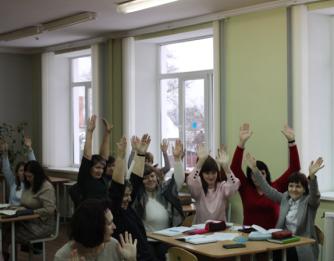 	Для повышения умственной работоспособности детей, предупреждения преждевременного наступления утомления и снятия у них мышечного статического напряжения необходимо проведение физкультминутки (Демонстрация комплекса физминутки).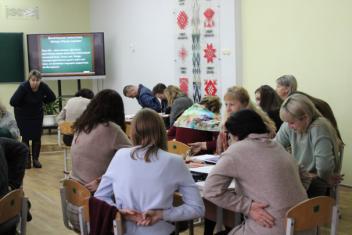 	Деятельность сердечно-сосудистой и дыхательной систем, а значит, и общее состояние зависит от правильности нашего дыхания. Поэтому необходимо проводить упражнения для выработки у учащихся глубокого дыхания. Для этого и нужны дыхательные гимнастики (Демонстрация приёма дыхательной гимнастики).	Положительное эмоциональное состояние учащихся важно в двух аспектах: оно активизирует высшие отделы мозга, и тем самым повышает работоспособность; способствует психическому здоровью. Поэтому рекомендуются «эмоциональные разрядки» (Демонстрация приёма эмоциональной разрядки).Этап подведения итогов.– Какие поставленные задачи мы выполнили? (Ответы педагогов)– Вернёмся к морали притчи: не забывайте о том, что действительно работает – действие. В результате совместного действия вы составили памятку «Критерии и показатели здоровьесбережения на уроке». Предлагаем вам её в качестве полезного подарка. 7. Рефлексия. – А что бы вы хотели взять из «посылки идей»? Вам необходимо подойти, поставить «+» возле соответствующих приёмов. Приём «Одно слово»– Вам необходимо одним словом выразить свои чувства или впечатления, можно пожелания или замечания по нашему занятию. Спасибо всем за совместную работу!СПИСОК ИСПОЛЬЗОВАННЫХ ИСТОЧНИКОВЗдоровьесберегающие технологии [Электронный ресурс]. – Режим доступа:  https://multiurok.ru/files/zdorovesberegaiushchie-tekhnologii-85.html.Принципы здоровьесбережения [Электронный ресурс]. – Режим доступа: http://school5.ivedu.ru/index2.php .Притча: после снегопада [Электронный ресурс]. – Режим доступа: https://sobiratelzvezd.ru/pritcha-posle-snegopada/.Эффективность здоровьесберегающих технологий в образовательной среде [Электронный ресурс]. – Режим доступа: https://ggtu.ru/smi/publications/.Приложение 1Таблица для заполнения.Критерии и показатели здоровьесбережения на уроке Приложение 2Информационный материал для определения показателей здоровьесбережения на уроке	От правильной организации урока, уровня его гигиенической рациональности во многом зависит использование здоровьесберегающих приёмов на уроке. 	Обстановка и гигиенические условия в классе должны соответствовать норме (температура 18-20градусов и свежесть воздуха, рациональность освещения класса и доски, отсутствие монотонных, неприятных звуковых раздражителей).	Норма видов учебной деятельности на уровне 4-7 (письмо, чтение, слушание, составление рассказа, ответы на вопросы, инсценирование, моделирование, учебный диалог). 	Однообразность уроков утомляет школьников. Частая же смена одной деятельности другой потребует у учащихся дополнительных адаптационных условий.	Средняя продолжительность и частота чередования различных видов учебной деятельности – 7-10 минут.	 Количество видов методов обучения должно быть не менее трех (словесный, наглядный, аудиовизуальный, самостоятельная работа, игровые, практические, интерактивные методы и приёмы и т.д.). Чередование видов преподавания не позже чем через 10-15 минут.	 На урок следует выбирать методы и приёмы, которые бы способствовали активизации познавательной деятельности учащихся, инициативы и творческого самовыражения, когда они действительно превращаются из «потребителей знаний» в субъектов действия по их получению и созиданию. К таким методам и приёмам относятся: игра, работа в парах, группах, решение ситуативных и проблемных задач, частично-поисковый метод, метод проблемного изложения, исследование, дискуссия, взаимооценка выполненных заданий и др.	При проведении занятий в компьютерном классе обязательно чередование теоретической и практической работы с персональным компьютером на протяжении урока. Продолжительность занятий с использованием персональных компьютеров зависит от возраста учащихся, технических данных компьютеров, характера и сложности выполняемой работы.Длительность работы за компьютером не должна превышать:на развивающих игровых занятиях: для детей 6 лет – 10 минут, для учащихся 2-4-х классов – 15 минут.	Для предупреждения развития переутомления при работе с компьютером необходимо осуществлять комплекс профилактических мероприятий:проводить упражнения для глаз;для снятия статического напряжения должны осуществляться физкультурные минутки в течение 1-2 минут целенаправленного назначения или организованно при появлении начальных признаков утомления.	Поза учащихся. В течение всего урока учитель должен следить за правильной посадкой учащихся. На уроке должна присутствовать смена поз учащихся в соответствии с видом работы.	Утомляемость – одна из главных проблем для школьников. Детям тяжело поддерживать свою активность на уроках в течение 5–6 часов.	Внимательный учитель всегда заметит внешние признаки усталости ученика: частая смена позы, потягивание, встряхивание руками, зевота, закрывание глаз, подпирание головы, остановившийся взгляд, ненужное перекладывание предметов, разговор с соседом, увеличение количества ошибок в ответе, невосприятие вопроса, задержка с ответом, частое поглядывание на часы во время урока.	 Должны присутствовать оздоровительные моменты: физкультминутки, минутки релаксации, дыхательная гимнастика, гимнастика для глаз, массаж активных точек. Физкультминутки проводятся не менее минуты в момент проявления у учащихся признаков утомления (обычно на 20-ой минуте). Комплекс включает в себя 3-4 упражнения. Повтор каждого 3-4 раза.	 В урок следует включать вопросы, связанные со здоровьем и здоровым образом жизни. Выработка понимания сущности здорового образа жизни и формирование потребности к нему осуществляется через содержание изучаемого материала, способы организации деятельности на уроке, индивидуальные указания.	Обязательно наличие мотивации учебной деятельности. Внешняя мотивация: оценка, похвала, поддержка, соревновательный метод. Стимуляция внутренней мотивации: стремление больше узнать, радость от активности, интерес к изучаемому материалу.	Психологический климат, позитивные взаимоотношения на уроке играют важную роль: между учителем и учениками (комфорт, сотрудничество, учет возрастных и индивидуальных особенностей); между учениками (сотрудничество, дружелюбие, заинтересованность, активность).	Следует помнить, что на состояние здоровья оказывают большое влияние эмоциональные разрядки: шутка, улыбка, музыкальная минутка, небольшое стихотворение, поговорка, поучительная картинка, игра и т.д.	Плотность урока, т. е. количество времени, затраченного школьниками на учебную работу. Норма: не менее 60% и не более 75 – 80%.	 Момент наступления утомления учащихся и снижения их учебной активности определяется в ходе наблюдения по возрастанию двигательных и пассивных отвлечений у детей в процессе учебной работы. Норма: не ранее 25—30 минут в 1 классе, 35—40 минут в начальных классах.	 Приложение 3Критерии и показатели здоровьесбережения на урокеПриложение 4Раздаточный материал. Приём «Экспромт»	Задание для 1 группы. Ознакомьтесь с предложенным материалом. Выберите наиболее понравившиеся вам приёмы приветствия на уроке и проведите мастер-класс (Одно приветствие). 	Организационный этап, очень кратковременный, определяет весь психологический настрой урока. Психологический настрой проводится для создания благоприятной рабочей обстановке в классе, чтобы дети поняли, что им рады, их ждали. Приветливые, доброжелательные слова учителя, спокойная, уверенная манера являются условием выполнения задач данного этапа. Приёмы психологического настрояЯ рада видеть ваши лица, ваши улыбки, и думаю, что этот день принесет вам радость, общение друг с другом. Сядьте удобно, закройте глаза и повторяйте за мной: «Я в школе, я на уроке. Я радуюсь этому. Внимание мое растет. Я как разведчик, все замечу. Память моя крепка. Голова мыслит ясно. Я хочу учиться. Я готов к работе. Я работаю.» Здравствуйте, дети! Я рада вас видеть и очень хочу начать работу с вами! Хорошего вам настроения и успехов!Дорогие, ребята! Пусть этот урок принесет нам радость общения и наполнит души прекрасными чувствами.Доброе утро, мои дорогие! Я очень рада встрече с вами. И, конечно, жду той минуты, когда мы снова сможем совершить для себя новые открытия. А вы этого желаете? Тогда вперед!Учитель: Добрый день, друзья! Я рада вас видеть и очень хочу начать работу с вами. Хорошего вам настроения и успехов! Все ли готовы к уроку? 
Дети: Да!
Учитель: Тогда вперед!Повернитесь друг к другу, посмотрите друг другу в глаза, улыбнитесь друг к другу, пожелайте друг другу хорошего рабочего настроения на уроке. Теперь посмотрите на меня. Я тоже желаю вам работать дружно, открыть что-то новое.7. Приветствие.– Доброе утро, солнце! (все поднимают руки, затем опускают).– Доброе утро, небо! (аналогичное движение).– Доброе утро, всем нам! (все разводят руки в стороны, затем опускают).	Задание для 2 группы. Ознакомьтесь с предложенным материалом. Выберите наиболее понравившиеся вам приёмы эмоциональной разрядки, которые можно применить на уроках и проведите мастер-класс (1 приём).	Что такое эмоциональная разрядка или релаксация? Релаксация –  это расслабление или снижение тонуса после напряженной умственной деятельности. Цель проведения релаксации – снять напряжение, дать детям небольшой отдых, вызвать положительные эмоции, хорошее настроение, что ведет к улучшению усвоения материала. 	 Следует помнить о том, что при проведении релаксации не нужно ставить цель перед учениками запомнить учебный материал. Релаксация должна освобождать ученика от умственного напряжения. 	Виды эмоциональной разрядки, которые можно применить на уроках1. «Слон».Учитель спрашивает: «Вы знаете, как чихает слон? А хотите узнать?» Участники делятся на три группы. Каждая группа разучивает своё слово:первая – ящикивторая – хрящики третья – потащили А затем по взмаху руки ведущего все дети кричат одновременно – но каждая группа своё слово. Вот так чихает слон. 2. «Хвалилки».Ведущий предлагает положить правую руку себе на голову, погладить по голове и сказать: «Ах, какой я молодец!». А теперь положите руку соседу на голову, погладьте и скажите: «Ах, какой ты молодец!»3.«Волшебное свойство улыбки».Ведущий предлагает закрыть глаза, вспомнить что-либо приятное, помечтать. Закончить упражнение словесным самовнушением: «Я отдохнул, я спокоен».4. Релаксация (под музыку звуков природы).Ведущий предлагает закрыть глаза, положить руки на колени, расслабиться и мысленно перенестись в волшебный осенний лес. - Полюбуемся красками золотой осени, поздороваемся с хозяевами и пожелаем им тепла и красоты. Остановимся. А так ли тихо в осеннем лесу? Послушайте, как шуршат падающие листья, шумит в ветвях ветерок, весело посвистывают синички. Мы спокойны, добры, приветливы, ласковы. А как пахнет в осеннем лесу? Вдохните глубоко этот горьковатый аромат! Лесной воздух отличается свежестью и чистотой. Глубоко вдохните и выдохните. Выдохните вчерашнюю обиду, злость, беспокойство, забудьте о них. Вдохните в себя свежесть осеннего утра, тепло солнечных лучей, чистоту рек. Я желаю вам крепкого здоровья, хорошего настроения, успехов, доброго отношения к себе и друг другу. Я посчитаю до пяти. На счёт «5» – вы откроете глаза. Окружающий вас мир – большое волшебное зеркало. И мы сумеем с вами увидеть и почувствовать всю красоту окружающей природы. 5. Игра- релаксация «Небо».- Закройте глаза. Представьте прекрасное голубое небо. По небу двигаются облака. Ты наблюдаешь за ними. Если о чем-то думаешь, пусть мысли улетят вместе с облаками. Ты сосредоточен на небе. Очень спокоен, уравновешен и счастлив, ты ощущаешь покой, тишину, радость. Теперь медленно открываем глаза, и некоторое время сидим спокойно. Прислушиваемся к себе.Игра- релаксация «Чудесная полянка».	Представьте себе полянку, на которой растет мягкая трава-мурава, вы лежите на ней как на перине, над вами склоняет головку полевой цветок, слышится пение птиц, стрекотание кузнечиков, ваши глаза закрыты, и вы чувствуете, как нежные лучи солнца гладят ваши лоб, щеки, дотрагиваются до ваших губ и рисуют улыбку… вам хорошо, приятно.А теперь потянитесь и на счет «три» откройте глаза. Вы чудесно отдохнули.	Задание для 3 группы. Ознакомьтесь с предложенным материалом. Выберите наиболее понравившиеся вам упражнения на дыхание, которые можно применить на уроках и проведите мастер-класс (один приём).	Неправильное дыхание приводит к нарушению деятельности сердечно-сосудистой и дыхательной систем, снижению насыщения крови кислородом, нарушению обмена веществ. Поэтому необходимо проводить упражнения для выработки глубокого дыхания. Усиления выдоха, в сочетании с различными движениями туловища и конечностей.1.	Упражнение «Задуй свечу».Сделайте глубокий спокойный вдох, набирая в легкие как можно большевоздуха. Вытянув губы трубочкой, медленно выдохните, как бы дуя на свечу, но не стремитесь её «потушить», при этом длительно произносите звук «у-у-у». Повторите упражнение 5-6 раз.2.	Упражнение «Дровосек».Положение – стоя, корпус выпрямлен, руки в положении «замок». Вдох, одновременно сцепленные в «замок» руки поднимаются над головой. Задержка дыхания, выдох – корпус резко наклоняется вперед, руки сбрасываются вниз перед собой, происходит резкий выброс воздуха со звуком: «Ха!»3.	Упражнение «Замок».Положение – сидя, корпус выпрямлен, руки на коленях в положении «замок». Вдох, одновременно руки поднимаются ладонями вперед. Задержка дыхания (2-3 секунды), резкий выдох через рот, руки падают на колени.4. Упражнение «Спокойствие».Вдохните, медленно выдохните, затем также медленно сделайте глубокий вдох. Задержите дыхание на четыре секунды. Вновь медленно выдохните и медленно сделайте глубокий вдох. Задержите дыхание на четыре секунды и выдохните. Повторите эту процедуру шесть раз, и вы убедитесь, что стали спокойнее.5. Упражнение «Поза дерева».Стоя или сидя за столом, ноги поставьте вместе, стопы прижаты к полу, руки опущены, спина прямая. Сделать спокойный вдох и выдох и плавно поднимите руки вверх, ладони повернуты друг к другу, пальцы вместе. Потянитесь всем телом вверх. Внимание сосредоточено на позвоночнике, дыхание спокойное. Держать позу 15-20 секунд. Затем плавно опустить руки вниз и расслабиться, сделав два-три спокойных вдоха и выдоха, удлиняя выдох.	Задание для 4 группы. Ознакомьтесь с предложенным материалом. Выберите наиболее понравившийся вам комплекс упражнений для глаз, который можно применить на уроках. 	Гимнастика для глаз снимает зрительное напряжение, повышает зрительную работоспособность, улучшает кровообращение и способствует предупреждению нарушений зрения и развития глазных заболеваний, а также более быстрому восстановлению работоспособности и эффективному усвоению учебного материала.Вариант 1.1. Закрыть глаза, сильно напрягая глазные мышцы, на счет 1-4, затем раскрыть глаза, расслабив мышцы глаз, посмотреть вдаль на счет 1-6. Повторить 4-5 раз.2. Посмотреть на переносицу и задержать взор на счет 1-4. До усталости глаза не доводить. Затем открыть глаза, посмотреть вдаль на счет 1-6. Повторить 4-5 раз.3. Не поворачивая головы, посмотреть направо и зафиксировать взгляд на счет 1-4, затем посмотреть вдаль прямо на счет 1-6. Аналогичным образом проводятся упражнения, но с фиксацией взгляда влево, вверх и вниз. Повторить 3-4 раза.4. Перенести взгляд быстро по диагонали: направо вверх - налево вниз, потом прямо вдаль на счет 1-6; затем налево вверх направо вниз и посмотреть вдаль на счет 1-6. Повторить 4-5 раз.Вариант 2.1. Закрыть глаза, не напрягая глазные мышцы, на счет 1-4, широко раскрыть глаза и посмотреть вдаль на счет 1-6. Повторить 4-5 раз.2. Посмотреть на кончик носа на счет 1-4, а потом перевести взгляд вдаль на счет 1-6. Повторить 4-5 раз.3. Не поворачивая головы (голова прямо), делать медленно круговые движения глазами вверх-вправо-вниз-влево и в обратную сторону: вверх-влево-вниз-вправо. Затем посмотреть вдаль на счет 1-6. Повторить 4-5 раз.4. При неподвижной голове перевести взор с фиксацией его на счет 1-4 вверх, на счет 1-6 прямо; после чего аналогичным образом вниз-прямо) вправо-прямо, влево-прямо. Проделать движение по диагонали в одну и другую стороны с переводом глаз прямо на счет 1-6. Повторить 3-4 раза.Вариант 3.Голову держать прямо. Поморгать, не напрягая глазные мышцы, на счет 1-6.2. Не поворачивая головы (голова прямо), посмотреть направо на счет 1-4, затем налево на счет 1-4 и прямо на счет 1-6. Поднять глаза вверх на счет 1-4, опустить вниз на счет 1-4 и перевести взгляд прямо на счет 1-6. Повторить 4-5 раз.3. Посмотреть на указательный палец, удаленный от глаз на расстояние 25-30 см, на счет 1-4, потом перевести взор вдаль на счет 1-6. Повторить 4-5 раз.4. В среднем темпе проделать 3-4 круговых движения глазами в правую сторону, столько же в левую сторону и, расслабив глазные мышцы, посмотреть вдаль на счет 1-6. Повторить 1-2 раза.Вариант 4.1. Быстро поморгать, закрыть глаза и посидеть спокойно, медленно считая до пяти. Повторять 4 - 5 раз.2. Крепко зажмурить глаза (считать до 3, открыть их и посмотреть вдаль (считать до 5). Повторять 4 - 5 раз.3. Вытянуть правую руку вперед. Следить глазами, не поворачивая головы, за медленными движениями указательного пальца вытянутой руки влево и вправо, вверх и вниз. Повторять 4 - 5 раз.4. Посмотреть на указательный палец вытянутой руки на счет 1 - 4, потом перенести взор вдаль на счет 1 - 6. Повторять 4 - 5 раз.5. В среднем темпе проделать 3 - 4 круговых движения глазами в правую сторону, столько же в левую сторону. Расслабив глазные мышцы, посмотреть вдаль на счет 1 - 6. Повторять 1 - 2 раза.	Задание для 5 группы. Ознакомьтесь с предложенным материалом. Выберите наиболее понравившийся вам комплекс упражнений для проведения физминутки, который можно применить на уроках. Вместе с коллегами выполните физминутку. 	Для повышения умственной работоспособности детей, предупреждения преждевременного наступления утомления и снятия у них мышечного статического напряжения необходимо проведение физкультминутки, когда наблюдается первая фаза умственного утомления у значительной части учащихся класса.Физминутки для снятия утомления с плечевого пояса и рук1.И.п. – о.с. 1 – руки вверх 2 – в стороны, 3 – руки за голову, 4 – «уронить» руки.  Повторить 4-6 раз. Темп средний.2. И.п. – о.с.. 1– руки в кулак, к плечам, 2 – свести лопатки, 3 – руки в стороны. 4 - и.п. Повторить 6-8 раз, затем расслабленно вниз и встряхнуть кистями. Темп средний.3. И.п. – о.с. 1 – правую руку вперед, левую вверх. 2 – переменить положение рук. Повторить 3-4 раз, затем расслабленно опустить вниз и потрясти кистями, голову наклонить вперед. Темп средний.Физминутки общего воздействия1. И.п – о.с. 1 – встать на носки, руки вверх, потянуться вверх за руками.  2 – и.п, 3 – голову наклонить вперед. 4 – и.п. Повторить 6-8 раз. 2. И.п. – стойка ноги врозь, руки вперед., 1 - поворот туловища направо, мах левой рукой вправо, правой назад за спину. 2 и.п. 3-4 – то же в другую сторону. Упражнения выполняются размашисто, динамично. Повторить 6-8 раз. Темп быстрый.3. И.п.– о.с., руки на поясе. 1 – наклон вперёд, 2 – и.п., 3 – наклон назад,     4 –и.п., 5 – наклон влево, 6-и.п., 7 – наклон вправо, 8 – и.п. Темп средний. №Критерии здоровьесбереженияПоказатели1.Обстановка и гигиенические условия в учебном кабинете2.Количество  и разнообразие  видов учебной деятельности 3.Количество и виды методов обучения: 4.Применение методов, приёмов, способствующих активизации познавательной деятельности учащихся5.Длительность применения технических средств обучения6.Поза учащихся7.Наличие, место, содержание и продолжительность оздоровительных моментов на уроке8.Наличие в содержательной части урока вопросов, связанных со здоровьем и здоровым образом жизни, прослеживание этих связей9.Наличие мотивации деятельности учащихся на уроке10.Психологический климат на уроке.№Критерии здоровьесбереженияПоказатели1.Санитарно-гигиенические условия в учебном кабинетеТемпература (+18-+20°C) и свежесть воздуха, рациональность освещения класса и доски, отсутствие монотонных, неприятных звуковых раздражителей2.Количество и разнообразие видов учебной деятельности В соответствии с нормой: 4-7 видов за урок (письмо, разные виды чтения, слушание, ответы на вопросы, моделирование, инсценирование, учебный диалог и другие)3.Средняя продолжительность различных видов учебной деятельностиОриентировочная норма – 7-10 минут (у младших школьников такой интервал может быть короче, в старших классах – до 15 минут)4.Виды методов обучения и их количество Словесный, наглядный, аудиовизуальный, игровой, практический и другие (не менее трех)5.Использование методов, приёмов, способствующих активизации познаватель-ной деятельности учащихсяИсследование, дискуссия, работа в группах и парах, решение ситуативных и проблемных задач, частично-поисковый метод и другие6.Длительность применения технических средств обученияДля детей 6 лет – 10 минут.Для учащихся II –IV классов – 15 минут7.Поза учащихсяКонтроль учителем правильности посадки учащихся; чередование поз в соответствии с видом учебной деятельности 8.Наличие, содержание и продолжительность оздоровительных моментовФизкультминутка, минутка релаксации, дыхательная гимнастика, гимнастика для глаз, массаж активных точек. Комплекс должен включать в себя 3-4 упражнения. Повтор каждого 3-4 раза9.Наличие в содержательной части урока вопросов, связанных со здоровым образом жизниВыработка у учащихся понимания сущности здорового образа жизни и формирование потребности его поддержания (содержание изучаемого материала, способы организации деятельности)10.Наличие мотивации деятельности учащихся на урокеВнешняя мотивация: оценка, похвала, поддержка, соревновательный момент и т.п. Стимуляция внутренней мотивации: интерес к изучаемому материалу, стремление больше узнать, радость от своей активности и т.д.11.Психологический климат на уроке (эмоциональное  и физическое самочувствие учащихся)Взаимоотношения на уроке между учителем и учениками, между учениками